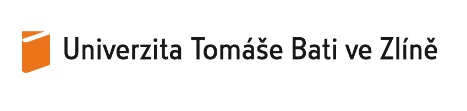 Sebehodnotící zpráva studijního programu/oboruNavazující magisterský studijní program/obor Univerzita Tomáše Bati ve Zlíně 02/2020Fakulta multimediálních komunikacíStudijní program: Výtvarná uměníStudijní obor: Multimédia a design/ateliéry: Design obuvi, Design oděvu, Design skla, Digitální design, Grafický design, Produktový design, Prostorová tvorba, Průmyslový design, Reklamní fotografieGarant studijního programu/oboru: prof. MgA. Petr Stanický, M.F.A.  Část 1.) Základní údaje o studijním oboru/programuPoznámky: Navazuje na indikátor A1 Zprávy o vnitřním hodnocení kvality vzdělávací, tvůrčí a s nimi souvisejících činností Univerzity Tomáše Bati ve Zlíně (dále jen „ZVH UTB“).Část 1a) Statistická část - počty studentů a absolventů SP/SOPoznámky: 1) Data k 31. 10. daného rokuNavazuje na indikátor A2 a A7 ZVH UTB.Část 2.) Výsledky šetření zpětné vazby2a) Hodnocení výuky ve studijním programu/oboru studentyPoznámka: Pro každý další typ hodnocení (typ 2 atd.) se vkládá nová tabulka.Navazuje na indikátor C1 ZVH UTB.2b) Hodnocení studia ve studijním programu/oboru studentyPoznámka: Pro každý další typ hodnocení (typ 2 atd.) se vkládá nová tabulka.  Navazuje na indikátor C2 ZVH UTB.2c) Hodnocení studia ve studijním programu/oboru absolventyPoznámka: Pro každý další typ hodnocení (typ 2 atd.) se vkládá nová tabulka.    Navazuje na indikátor D1 ZVH UTB.2d) Hodnocení studia ve studijním programu/oboru zaměstnavateliPoznámka: Pro každý další typ hodnocení (typ 2 atd.) se vkládá nová tabulka.    Navazuje na indikátor D2 ZVH UTB.Část 3.) Tvůrčí činnosti související se vzdělávací činnostíNavazuje na modul E. ZVH UTB3a) Tvůrčí činnosti studentů Část 4.) Mezinárodní rozměr studijního programu/oboru  Poznámka: V případech výjezdů i příjezdů studentů se vykazují pobyty, jejichž celková délka trvání (tedy nikoliv pouze v průběhu daného kalendářního roku) byla delší než 2 týdny (14 dní). Započítávají se tak i pobyty, které započaly v předchozím roce. V mobilitách jsou uváděny všechny programy bez ohledu na zdroj financování.Část 5.) Výsledky hodnocení diplomových prací 5a) Realizovaná hodnocení bakalářských/diplomových prací Část 6.) Úspěšnost v přijímacím řízení Navazuje na indikátor D1 ZVH UTB.Část 7.) Neúspěšnost ve studiu a řádné ukončování studia  Navazuje na indikátor A9 ZVH UTB.7a) Míra řádného ukončování studia Navazuje na indikátor A7 ZVH UTB.Část 8.)  Nezaměstnanost absolventůNavazuje na indikátor A8 ZVH UTB.Část 9.)  Pedagogické, vědecké a technické zajištění studijního programu/oboru Navazuje na indikátor B2 a B4 ZVH UTB.Část 10.) SWOT analýza studijního programu/oboru	Poznámky: Proveďte shrnutí se zřetelem k bodům 1 až 9.Poznámky: Uveďte opatření k rozvoji SO/SP vzhledem k analýze v rámci části 10.)10. 2. 2020						prof. MgA. Petr Stanický, M.F.A.  						                        garant studijního programu/oboruNázev studijního programu/oboruTyp studijního programu/oborunavazující magisterskýProfil studijního programu/oboruakademickýForma studiaprezenčníStandardní doba studia2 rokyJazyk výukyčeský jazykOblast/oblasti vzdělávání s uvedením jejich procentuálního podílu na výuce Umění – 100 %Datum udělení akreditace, resp. poslední reakreditace20. 12. 2013Datum, ke kterému končí platnost akreditace 31. 12. 2021Garant/garanti studijního programu/oboru působící během platnosti akreditace (od-do) prof. MgA. Petr Stanický, M.F.A.Webová stránka pracovištěhttps://fmk.utb.cz/o-fakulte/zakladni-informace/ateliery-ustavy-a-kabinety/Počet studentů1)Počet studentů1)2016201720182019StudiumPrezenční 104117115103StudiumKombinované 0000StudiumCelkem104117115103Počet absolventů     Počet absolventů     2016201720182019StudiumPrezenční 43313946StudiumKombinované 5000StudiumCelkem48313946Výsledky studentské hodnocení výuky – hodnocení ze strany studentů v rámci indikátoru C1 ZVH UTB (hodnocení výuky prostřednictvím IS/STAG)Výsledky studentské hodnocení výuky – hodnocení ze strany studentů v rámci indikátoru C1 ZVH UTB (hodnocení výuky prostřednictvím IS/STAG)Rok/roky realizaceLetní semestr akad. roku 2018/2019Předmět hodnocení(výsledky hodnocení studijních předmětů náležejících k hodnocenému studijnímu programu)Hodnocení kvality výuky na základě položek v systému IS/STAGCílová skupina(např. všichni studenti, studenti v kombinované formě studia, studenti v určitém roce studia aj..)Studenti studijního oboru/programuZpůsob sběru dat(elektronická nebo listinná podoba)Modul hodnocení výuky prostřednictvím systému IS/STAGFrekvence sběru dat(jednou za semestr, jednou za akademický rok, jednorázový sběr aj.) 1x za semestrNávratnost dotazníkůCelkově se za FMK zúčastnilo hodnocení výuky 408 studentů, což činí 39 %.Dostupnost výsledků hodnocení pro studenty a akademické pracovníky (popis způsobu sdílení a prezentace výsledků)Dostupnost výsledků hodnocení pro studenty a akademické pracovníky (popis způsobu sdílení a prezentace výsledků)Zpráva o vnitřním hodnocení kvality vzdělávací, tvůrčí a s nimi souvisejících činností Univerzity Tomáše Bati ve Zlíně (dále také „UTB“) za rok 2018.Hodnocení je pro akademické pracovníky přístupné v informačním systému studijní agendy STAG (dále také „IS/STAG“). Studentům prezentuje výsledky hodnocení kvality výuky proděkan pro pedagogickou činnost spolu s děkankou Fakulty multimediálních komunikací (dále také „FMK“) UTB na setkání, které probíhá začátkem následujícího semestru. Výsledky hodnocení výuky následně prezentují studentům a pedagogům vedoucí ateliérů.Zpráva o vnitřním hodnocení kvality vzdělávací, tvůrčí a s nimi souvisejících činností Univerzity Tomáše Bati ve Zlíně (dále také „UTB“) za rok 2018.Hodnocení je pro akademické pracovníky přístupné v informačním systému studijní agendy STAG (dále také „IS/STAG“). Studentům prezentuje výsledky hodnocení kvality výuky proděkan pro pedagogickou činnost spolu s děkankou Fakulty multimediálních komunikací (dále také „FMK“) UTB na setkání, které probíhá začátkem následujícího semestru. Výsledky hodnocení výuky následně prezentují studentům a pedagogům vedoucí ateliérů.Procedura projednávání výsledků (popis procesů zpětné vazby)Procedura projednávání výsledků (popis procesů zpětné vazby)Akademický senát UTB ve Zlíně, Rada pro vnitřní hodnocení UTB ve Zlíně, Vědecká rada UTB ve Zlíně.Akademický senát FMK, Rada studijních programů FMK, kolegium děkanky FMK.Projednávání výsledků probíhá mezi proděkanem pro pedagogickou činnost a vedoucími/řediteli ateliérů/ústavu/kabinetu na Radě studijních programů FMK a taktéž i osobně s jednotlivými vedoucími/řediteli zvlášť. Verbální vyhodnocení výsledků probíhá na jednotlivých ateliérech, a to při setkání vedoucích ateliérů s pedagogy na pravidelných poradách, ateliérových schůzkách nebo s pedagogy individuálně. Se studenty probíhá zpětná vazba k hodnocení výuky na jednotlivých ateliérech nejen na základě výsledků šetření, které se uskutečňuje prostřednictvím systému IS/STAG 1krát za semestr, ale průběžně celý akademický rok mají studenti možnost řešit příp. připomínky k výuce.Výsledky jsou taktéž prezentovány proděkanem pro pedagogickou činnost na zasedání Akademického senátu FMK.Akademický senát UTB ve Zlíně, Rada pro vnitřní hodnocení UTB ve Zlíně, Vědecká rada UTB ve Zlíně.Akademický senát FMK, Rada studijních programů FMK, kolegium děkanky FMK.Projednávání výsledků probíhá mezi proděkanem pro pedagogickou činnost a vedoucími/řediteli ateliérů/ústavu/kabinetu na Radě studijních programů FMK a taktéž i osobně s jednotlivými vedoucími/řediteli zvlášť. Verbální vyhodnocení výsledků probíhá na jednotlivých ateliérech, a to při setkání vedoucích ateliérů s pedagogy na pravidelných poradách, ateliérových schůzkách nebo s pedagogy individuálně. Se studenty probíhá zpětná vazba k hodnocení výuky na jednotlivých ateliérech nejen na základě výsledků šetření, které se uskutečňuje prostřednictvím systému IS/STAG 1krát za semestr, ale průběžně celý akademický rok mají studenti možnost řešit příp. připomínky k výuce.Výsledky jsou taktéž prezentovány proděkanem pro pedagogickou činnost na zasedání Akademického senátu FMK.Zohlednění výsledků ve vzdělávací činnosti(popis toho, jaké byly zjištěné nedostatky, jaká byla přijatá nápravná opatření při zjištění nedostatků, jak byla účinná)Zohlednění výsledků ve vzdělávací činnosti(popis toho, jaké byly zjištěné nedostatky, jaká byla přijatá nápravná opatření při zjištění nedostatků, jak byla účinná)Celkově nebyly na základě šetření přes IS/STAG zjištěny zásadní nedostatky. Náměty či nedostatky drobného charakteru byly se studenty řešeny prostřednictvím diskuse. Dílčí výhrady byly operativně řešeny na jednotlivých ateliérech s konkrétními pedagogy a byla přijata nápravná opatření. Pedagog nahradil svou absenci dodatečnou výukou na konci semestru. Celkově nebyly na základě šetření přes IS/STAG zjištěny zásadní nedostatky. Náměty či nedostatky drobného charakteru byly se studenty řešeny prostřednictvím diskuse. Dílčí výhrady byly operativně řešeny na jednotlivých ateliérech s konkrétními pedagogy a byla přijata nápravná opatření. Pedagog nahradil svou absenci dodatečnou výukou na konci semestru. Studentské hodnocení – Fakultní hodnocení ze strany studentů v rámci v rámci indikátoru C2 ZVH UTB (hodnocení kvality studia v jednotlivých studijních programech/oborech)Studentské hodnocení – Fakultní hodnocení ze strany studentů v rámci v rámci indikátoru C2 ZVH UTB (hodnocení kvality studia v jednotlivých studijních programech/oborech)Rok/roky realizace(v období RRRR-3 až RRRR)2018Předmět hodnocení(např. studijní plány, celková spokojenost se studijním programem či oborem, infrastruktura, služby aj..)Celkové hodnocení kvality studijního prostředí, které zahrnuje oblasti (1) vzdělávání a podpora studentů, (2) studijní prostředí, (3) participace studentů, (4) stimulace a soudržnost, (5) Relevance pro trh práce, (6) mobilitní příležitosti, (7) hodnocení, (8) výstupy učení, (9) očekávání, spokojenost a motivaceCílová skupina(např. všichni studenti, studenti v prezenční formě studia, studenti druhého ročníku aj..)Všichni studenti daného studijního programu/oboru Způsob sběru dat(elektronická nebo listinná podoba)Elektronická forma dotazníku prostřednictvím emailu studentům daného studijního programu/oboru. Frekvence sběru dat   (jednou za semestr, jednou za akademický rok, jednorázový sběr aj.) 1x za tři rokyNávratnost dotazníkůCelkově se hodnocení za UTB ve Zlíně zúčastnilo 1 237 studentů, což činí 26 %.Dostupnost výsledků hodnocení pro akademické pracovníky a veřejnost (popis způsobu sdílení a prezentace výsledků, např. souhrnná zpráva)Dostupnost výsledků hodnocení pro akademické pracovníky a veřejnost (popis způsobu sdílení a prezentace výsledků, např. souhrnná zpráva)Zpráva o vnitřním hodnocení kvality vzdělávací, tvůrčí a s nimi souvisejících činností Univerzity Tomáše Bati ve Zlíně za rok 2018.Informace děkanky na zasedání Akademického senátu FMK a kolegiu děkanky FMK.Zprávu o hodnocení výuky prezentují akademickým pracovníkům vedoucí jednotlivých ateliérů.                O studijní prostředí se zajímají vedoucí ateliérů průběžně v rámci společných ateliérových dnů, diskutují se studenty, hledají a navrhují opatření.Zpráva o vnitřním hodnocení kvality vzdělávací, tvůrčí a s nimi souvisejících činností Univerzity Tomáše Bati ve Zlíně za rok 2018.Informace děkanky na zasedání Akademického senátu FMK a kolegiu děkanky FMK.Zprávu o hodnocení výuky prezentují akademickým pracovníkům vedoucí jednotlivých ateliérů.                O studijní prostředí se zajímají vedoucí ateliérů průběžně v rámci společných ateliérových dnů, diskutují se studenty, hledají a navrhují opatření.Procedura projednávání výsledků (popis procesů zpětné vazby)Procedura projednávání výsledků (popis procesů zpětné vazby)Akademický senát UTB ve Zlíně, Rada pro vnitřní hodnocení UTB ve Zlíně, Vědecká rada UTB ve Zlíně. Projednávání výsledků hodnocení kvality studia probíhá formou hromadných ateliérových schůzek. Studenti jsou vyzýváni ke slovnímu hodnocení koncepce výuky během ateliérových obhajob, probíhá diskuse. Studenti by přivítali více časové dotace např. na předměty Modelářství, Technologická laboratoř a také pro ateliérovou výuku. Akademický senát UTB ve Zlíně, Rada pro vnitřní hodnocení UTB ve Zlíně, Vědecká rada UTB ve Zlíně. Projednávání výsledků hodnocení kvality studia probíhá formou hromadných ateliérových schůzek. Studenti jsou vyzýváni ke slovnímu hodnocení koncepce výuky během ateliérových obhajob, probíhá diskuse. Studenti by přivítali více časové dotace např. na předměty Modelářství, Technologická laboratoř a také pro ateliérovou výuku. Zohlednění výsledků ve vzdělávací činnosti(popis toho, jaké byly zjištěné nedostatky, jaká byla přijatá nápravná opatření při zjištění nedostatků, jak byla účinná)Zohlednění výsledků ve vzdělávací činnosti(popis toho, jaké byly zjištěné nedostatky, jaká byla přijatá nápravná opatření při zjištění nedostatků, jak byla účinná)Na základě připomínek k obsahu a formě výuky, bylo aktualizováno několik předmětů, které byly upraveny buď obsahově či personálně. Některé ateliéry požadují klást větší důraz na teoretické znalosti z oblasti současného umění a současných tendencí světového designu. Tyto poznatky byly zařazeny do žádosti o novou akreditaci studijního programu Multimédia a design. Do ateliérové výuky bylo v některých ateliérech zavedeno více praktických cvičení a ukázek praktického charakteru.Dílčí nedostatky, např. malá skladovací kapacita, chybějící technologie či komfortnější zázemí jsou v rámci možností průběžně řešeny. Nedostatky byly zjištěny v oblasti bezpečnosti práce v pracovních prostorách učeben U16. Nyní se pracuje na úpravách vzduchotechniky a prostorových dispozic dílenského zázemí.Na základě připomínek k obsahu a formě výuky, bylo aktualizováno několik předmětů, které byly upraveny buď obsahově či personálně. Některé ateliéry požadují klást větší důraz na teoretické znalosti z oblasti současného umění a současných tendencí světového designu. Tyto poznatky byly zařazeny do žádosti o novou akreditaci studijního programu Multimédia a design. Do ateliérové výuky bylo v některých ateliérech zavedeno více praktických cvičení a ukázek praktického charakteru.Dílčí nedostatky, např. malá skladovací kapacita, chybějící technologie či komfortnější zázemí jsou v rámci možností průběžně řešeny. Nedostatky byly zjištěny v oblasti bezpečnosti práce v pracovních prostorách učeben U16. Nyní se pracuje na úpravách vzduchotechniky a prostorových dispozic dílenského zázemí.Absolventské hodnocení – Fakultní hodnocení ze strany absolventů v rámci modulu D1 ZVH UTBAbsolventské hodnocení – Fakultní hodnocení ze strany absolventů v rámci modulu D1 ZVH UTBRok/roky realizace(v období RRRR-3 až RRRR)2018Předmět hodnocení(např. studijní plány, celková spokojenost se studijním programem či oborem, infrastruktura, služby aj..)Celkové hodnocení kvality studijního prostředí, které zahrnuje oblasti (1) vzdělávání a podpora studentů, (2) studijní prostředí, (3) participace studentů,          (4) stimulace a soudržnost, (5) Relevance pro trh práce, (6) mobilitní příležitosti, (7) hodnocení, (8) výstupy učení, (9) očekávání, spokojenost a motivaceCílová skupina(např. všichni absolventi, absolventi v prezenční formě studia, absolventi po 2 letech od promoce aj..)Absolventi studijního oboru 3 roky od promoceZpůsob sběru dat(elektronická nebo listinná podoba)Elektronická forma dotazníku prostřednictvím emailu studentům daného studijního programu/oboru. Frekvence sběru dat   (jednou za semestr, jednou za akademický rok, jednorázový sběr aj.) 1x tři rokyNávratnost dotazníkůCelkově za FMK byla návratnost dotazníků 11 %, tj. 129 vyplněných dotazníkůDostupnost výsledků hodnocení pro akademické pracovníky a veřejnost (popis způsobu sdílení a prezentace výsledků, např. souhrnná zpráva)Dostupnost výsledků hodnocení pro akademické pracovníky a veřejnost (popis způsobu sdílení a prezentace výsledků, např. souhrnná zpráva)Akademický senát UTB ve Zlíně, Rada pro vnitřní hodnocení UTB ve Zlíně, Vědecká rada UTB ve Zlíně.Informace děkanky na zasedání Akademického senátu FMK a kolegiu děkanky FMK.Výsledky plošného celouniverzitního šetření jsou k dispozici na fakultě.Akademický senát UTB ve Zlíně, Rada pro vnitřní hodnocení UTB ve Zlíně, Vědecká rada UTB ve Zlíně.Informace děkanky na zasedání Akademického senátu FMK a kolegiu děkanky FMK.Výsledky plošného celouniverzitního šetření jsou k dispozici na fakultě.Procedura projednávání výsledků (popis procesů zpětné vazby)Procedura projednávání výsledků (popis procesů zpětné vazby)Akademický senát UTB ve Zlíně, Rada pro vnitřní hodnocení UTB ve Zlíně, Vědecká rada UTB ve ZlíněAkademický senát FMK a kolegium děkanky FMK.Zpráva absolventského hodnocení se probírá na jednotlivých ateliérech při poradách                              a ateliérových schůzkách. Probíhá diskuse nad podněty absolventů a hledání řešení, které jsou následně aplikovány do výuky. Akademický senát UTB ve Zlíně, Rada pro vnitřní hodnocení UTB ve Zlíně, Vědecká rada UTB ve ZlíněAkademický senát FMK a kolegium děkanky FMK.Zpráva absolventského hodnocení se probírá na jednotlivých ateliérech při poradách                              a ateliérových schůzkách. Probíhá diskuse nad podněty absolventů a hledání řešení, které jsou následně aplikovány do výuky. Zohlednění výsledků ve vzdělávací činnosti(popis toho, jaké byly zjištěné nedostatky, jaká byla přijatá nápravná opatření při zjištění nedostatků, jak byla účinná)Zohlednění výsledků ve vzdělávací činnosti(popis toho, jaké byly zjištěné nedostatky, jaká byla přijatá nápravná opatření při zjištění nedostatků, jak byla účinná)Celkově z plošného celouniverzitního šetření byla za FMK návratnost dotazníků 11 %, tj. 129 vyplněných dotazníků. Z výsledků šetření absolventů vyplynulo, že studium splnilo jejich očekávání a studijní program by doporučili druhým. Na jednotlivých ateliérech směřují informace od absolventů k vedoucímu ateliéru, který sleduje uplatnitelnost. Většinou však nejsou prováděny legislativní kroky ke sběru těchto dat. Pedagogové mají s absolventy poměrně úzký vztah, z neformálních setkání získávají zpětnou vazbu na studium, impulzy, co změnit, nabídky stáží či zaměstnání pro stávající studenty, příp. píší vedoucím ateliérů své poznatky a připomínky. Dílčí připomínky jsou následně zohledňovány v plánu cvičení, vybavení a organizaci práce v ateliéru. Výsledky šetření slouží jako podněty ke změnám.Celkově z plošného celouniverzitního šetření byla za FMK návratnost dotazníků 11 %, tj. 129 vyplněných dotazníků. Z výsledků šetření absolventů vyplynulo, že studium splnilo jejich očekávání a studijní program by doporučili druhým. Na jednotlivých ateliérech směřují informace od absolventů k vedoucímu ateliéru, který sleduje uplatnitelnost. Většinou však nejsou prováděny legislativní kroky ke sběru těchto dat. Pedagogové mají s absolventy poměrně úzký vztah, z neformálních setkání získávají zpětnou vazbu na studium, impulzy, co změnit, nabídky stáží či zaměstnání pro stávající studenty, příp. píší vedoucím ateliérů své poznatky a připomínky. Dílčí připomínky jsou následně zohledňovány v plánu cvičení, vybavení a organizaci práce v ateliéru. Výsledky šetření slouží jako podněty ke změnám.Hodnocení zaměstnavatelů – Fakultní hodnocení ze strany zaměstnavatelů v rámci modulu D2 ZVH UTBHodnocení zaměstnavatelů – Fakultní hodnocení ze strany zaměstnavatelů v rámci modulu D2 ZVH UTBRok/roky realizace(v období RRRR-3 až RRRR)2018Předmět hodnocení(např. studijní plány, celková spokojenost se studijním programem či oborem, infrastruktura, služby aj..)Celkové hodnocení kvality studijního prostředí, které zahrnuje oblasti (1) vzdělávání a podpora studentů, (2) studijní prostředí, (3) participace studentů,           (4) stimulace a soudržnost, (5) Relevance pro trh práce, (6) mobilitní příležitosti, (7) hodnocení, (8) výstupy učení, (9) očekávání, spokojenost a motivaceCílová skupina(např. všichni absolventi, absolventi v prezenční formě studia, absolventi po 2 letech od promoce aj..)Zaměstnavatelé Způsob sběru dat(elektronická nebo listinná podoba)Elektronická forma dotazníku prostřednictvím emailu zaměstnavatelům daného studijního programu/oboru. Frekvence sběru dat   (jednou za semestr, jednou za akademický rok, jednorázový sběr aj.) 1x tři rokyNávratnost dotazníkůCelkově databáze obsahuje více než 700 kontaktů. Do výzkumu se zapojilo 293 zaměstnavatelů.Dostupnost výsledků hodnocení pro akademické pracovníky a veřejnost (popis způsobu sdílení a prezentace výsledků, např. souhrnná zpráva)Dostupnost výsledků hodnocení pro akademické pracovníky a veřejnost (popis způsobu sdílení a prezentace výsledků, např. souhrnná zpráva)Akademický senát UTB ve Zlíně, Rada pro vnitřní hodnocení UTB ve Zlíně, Vědecká rada UTB ve Zlíně.Výsledky vyhodnocení potřeb praxe se zaměstnavateli slouží pouze interní potřebě.Akademický senát UTB ve Zlíně, Rada pro vnitřní hodnocení UTB ve Zlíně, Vědecká rada UTB ve Zlíně.Výsledky vyhodnocení potřeb praxe se zaměstnavateli slouží pouze interní potřebě.Procedura projednávání výsledků (popis procesů zpětné vazby)Procedura projednávání výsledků (popis procesů zpětné vazby)Akademický senát UTB ve Zlíně, Rada pro vnitřní hodnocení UTB ve Zlíně, Vědecká rada UTB ve Zlíně. Výsledky vyhodnocení potřeb praxe se zaměstnavateli se diskutují na jednotlivých ateliérech při poradách a ateliérových schůzkách. Hodnocení ze strany zaměstnavatelů získávají vedoucí ateliéru nejen na základě dotazníku zasílaného 1krát za tři roky e-mailem. Ateliéry úzce spolupracují s mnoha firmami, které se zapojují do aktivit a nabízí studentům možnost stáží                 a odborných praxí, řada firem také spolupracuje s FMK v rámci projektů Komunikační agentury, zejména při realizaci projektu Zlin Design Week. Odborníci z praxe jsou členy hodnotících komisí kvalifikačních prací a při státních závěrečných zkouškách, podílí se také na výuce. Významnou roli ve zpětné vazbě hrají členové Zlínského kreativního klastru. Zpětnou vazbu od zaměstnavatelů (odborníků z praxe) mají tedy ateliéry průběžně a mohou tak operativně reagovat na příp. připomínky. Akademický senát UTB ve Zlíně, Rada pro vnitřní hodnocení UTB ve Zlíně, Vědecká rada UTB ve Zlíně. Výsledky vyhodnocení potřeb praxe se zaměstnavateli se diskutují na jednotlivých ateliérech při poradách a ateliérových schůzkách. Hodnocení ze strany zaměstnavatelů získávají vedoucí ateliéru nejen na základě dotazníku zasílaného 1krát za tři roky e-mailem. Ateliéry úzce spolupracují s mnoha firmami, které se zapojují do aktivit a nabízí studentům možnost stáží                 a odborných praxí, řada firem také spolupracuje s FMK v rámci projektů Komunikační agentury, zejména při realizaci projektu Zlin Design Week. Odborníci z praxe jsou členy hodnotících komisí kvalifikačních prací a při státních závěrečných zkouškách, podílí se také na výuce. Významnou roli ve zpětné vazbě hrají členové Zlínského kreativního klastru. Zpětnou vazbu od zaměstnavatelů (odborníků z praxe) mají tedy ateliéry průběžně a mohou tak operativně reagovat na příp. připomínky. Zohlednění výsledků ve vzdělávací činnosti(popis toho, jaké byly zjištěné nedostatky, jaká byla přijatá nápravná opatření při zjištění nedostatků, jak byla účinná)Zohlednění výsledků ve vzdělávací činnosti(popis toho, jaké byly zjištěné nedostatky, jaká byla přijatá nápravná opatření při zjištění nedostatků, jak byla účinná)Na základě výsledků hodnocení nebyly zjištěny zásadní nedostatky. Dílčí připomínky se zohledňují v plánu cvičení, vybavení a organizaci práce v ateliéru. Příkladem je reflexe mmcité, které upozornilo na skutečnosti, že absolventi potřebují více hodin kresby. V připravované akreditaci je tento podnět již zohledněn.Spolupráce s designovým, uměleckým a tvůrčím prostředím a jeho vazba na tato odvětví jsou organicky zapojeny ve výuce a konkrétní spolupráce probíhá prostřednictvím:- konkrétní dlouhodobé rámcové spolupráce, soutěže s partnerskými subjekty, firmami, galeriemi, muzei a institucemi státní a veřejné zprávy, individuálních zadání v ateliérech, vlastní odborné činnosti (NAKI, TAČR), odborné činnosti spojené s dalšími institucemi (poroty, komise, posudky, posudky expertní, členství v grémiích, VUR), účast zástupců odborné designerské, umělecké               a tvůrčí sféry na prezentací Ph.D. projektů, včetně závěrečných prací a obhajob.Studenti absolvují v rámci výuky povinné pracovní stáže, které jsou přímo navázané na jejich obor/ateliér.Na základě výsledků hodnocení nebyly zjištěny zásadní nedostatky. Dílčí připomínky se zohledňují v plánu cvičení, vybavení a organizaci práce v ateliéru. Příkladem je reflexe mmcité, které upozornilo na skutečnosti, že absolventi potřebují více hodin kresby. V připravované akreditaci je tento podnět již zohledněn.Spolupráce s designovým, uměleckým a tvůrčím prostředím a jeho vazba na tato odvětví jsou organicky zapojeny ve výuce a konkrétní spolupráce probíhá prostřednictvím:- konkrétní dlouhodobé rámcové spolupráce, soutěže s partnerskými subjekty, firmami, galeriemi, muzei a institucemi státní a veřejné zprávy, individuálních zadání v ateliérech, vlastní odborné činnosti (NAKI, TAČR), odborné činnosti spojené s dalšími institucemi (poroty, komise, posudky, posudky expertní, členství v grémiích, VUR), účast zástupců odborné designerské, umělecké               a tvůrčí sféry na prezentací Ph.D. projektů, včetně závěrečných prací a obhajob.Studenti absolvují v rámci výuky povinné pracovní stáže, které jsou přímo navázané na jejich obor/ateliér.Popis tvůrčí činnosti související se vzdělávací činností(popis tvůrčí činnosti promítající se do vzdělávací činnosti v letech RRRR-3 až RRRR – projekty, konference, workshopy, výstavy, koncerty, studijní opory, skripta, učebnice, didaktické pomůcky aj. – max. 3000 znaků)Tvůrčí činnost je systematicky a dlouhodobě rozvíjena a odpovídá profilu studijního oboru Multimédia a design. Zapojení pracovníků je zřejmé z Centrální evidence projektů a z průběžných Výročních zpráv. V tvůrčích (uměleckých) činnostech má FMK přední postavení nejen mezi uměleckými fakultami na neuměleckých vysokých školách, ale i mezi umělecky zaměřenými univerzitami a patří mezi nejlépe hodnocené VVŠ (dle počtu RUV bodů) v ČR. Pracovníci FMK prezentují své výstupy v prestižních institucích světa (Victoria and Albert Museum London, National Glassmuseum Nizozemí, National Gallery Bulharsko atd.). V segmentu Architektura pedagogové vykazují architektonická řešení významných kulturních eventů a televizních pořadů, ale i institucí – např. Český slavík Mattoni, Animační studio pro vzdělávání a výchovu, Filmový uzel apod. Design jimi navrhovaných produktů má celospolečenský dosah. Navrhují např. hasičské rukavice a obuv, turistické autobusy či vozy pro lanovou dráhu, knihu pro nevidomé atd. V roce 2015 FMK získala 11. místo v celosvětovém žebříčku Red Dot Design Ranking, a tím se dostala do společnosti takových univerzit, jako je Art Center College of Design US či Royal College of Art UK. V roce 2018 obdržela Red Dot Design vedoucí ateliéru Design obuvi. FMK spolupracuje na projektech a grantech s dalšími vysokými školami jako je JAMU Brno, FaVU VUT v Brně, FUD UJEP v Ústí nad Labem, FDULS ZU Plzeň, VŠVU v Bratislavě, Akadémia umení v Bánské Bystrici, Akademia Sztuk Pieknych im. Jana Matejki w Krakowie a Akademia Sztuk Pieknych Katowice. Podnětná spolupráce je navázána s Českými centry ČR v zahraničí, Národním technickým muzeem v Praze, Technickým muzeem Brno, Moravským zemským muzeem Brno, Krajskou galerií výtvarného umění ve Zlíně.FMK je řešitelem a spoluřešitelem projektů zaměřených na spolupráci s praxí i tvůrčí a výzkumnou činnost s tím související. Projekt podpořený programem Creative Europe s názvem „REED – REjuvenate European Design“, byl řešen v letech 2015-2017. Jednalo se o spolupráci s partnery z Velké Británie, Litvy, Španělska a Slovenska. Náplní projektu byl redesign hotelového odpadu do nových užitných a dekorativních předmětů a jeho vazba na sociální podnikání. Projekt aplikovaného výzkumu podpořený Ministerstvem kultury ČR v rámci programu Národní kulturní identity II (od r. 2018) „Designéři v českých zemích a československý strojírenský průmysl“. Předmětem aplikovaného výzkumu je zmapování a prezentace významných osobností a výsledků československých strojírenských designérů v období let 1918 až 1993.Vazba na Zlínský kreativní klastr, kterého je FMK členem, přináší řadu příležitostí v oblasti mezinárodní spolupráce a účasti na projektech. V rámci projektu „Visegrad Urban Creativity Cluster Network“ (od r. 2016) se pracovníci FMK i doktorandi účastnili zahraničních studijních cest zaměřených na spolupráci s praxí v kreativních odvětvích. Tvůrčí činnost se uskutečňuje také v rámci projektů podporovaných z „Fondu vzdělávací politiky MŠMT na podporu tvůrčí umělecké činnosti na neuměleckých veřejných vysokých školách“                 a v rámci Interní grantové agentury UTB. Např.: CRP-Posílení mechanismů nezbytných pro autoevaluační a akreditační procesy na uměleckých fakultách neuměleckých veřejných vysokých škol, C18-2018 nebo dotační program pro připomínku státních výročí „Připomenutí minulosti očima budoucnosti“.Dalším projektem s přesahem do firemní praxe je „Manažerský model hodnoty designu pro konkurenceschopnost MSP v ČR“ podpořený veřejnou soutěží, která byla vyhlášena programem ÉTA 2, TA ČR. Zástupce FMK je hlavním řešitelem projektu. Cílem projektu je vytvořit metodiku pro měření přínosu designu pro management MSP v ČR. Spolupráce s aplikační sférou je podpořena projektem „Konference projektový management“, která je organizována pod záštitou profesních platforem. Generálním partnerem konference je společnost Microsoft. V roce 2019 se konal její 12. ročník. Konference z řad firem i studentů se účastní přibližně 250 účastníků.Popis tvůrčí činnosti studentů(popis tvůrčí činnosti studentů v letech RRRR-3 až RRRR – studentské granty, workshopy, výstavy, koncerty, tvůrčí činnost ve spolupráci s praxí, významná ocenění studentů a absolventů aj. – max. 3000 znaků)Studenti se zapojují do tvůrčí činnosti FMK zejména v rámci ateliérové výuky, kdy v průběhu semestru vytváří tvůrčí a umělecké výstupy. Pokud se jedná o výstupy, které jsou následně realizovány v praxi či vystaveny, příp. získají ocenění na soutěžích, jsou tyto zaregistrovány                  v systému RUV, stejně jako tvůrčí výstupy pedagogů.Prezentace tvůrčích výstupů studentů probíhá interně v rámci semestrálních zkoušek, kde prezentují výstupy před komisí a ostatními studenty z ateliéru. Diplomové práce studentů jsou každoročně prezentovány nejen odborné, ale i široké veřejnosti na výstavě DIPLOMKY. Periodicky se opakují prezentace prací studentů FMK na Milano Design Week v dubnu, Zlin Design Week         v květnu, jehož součástí je fakultní výstava Design na hranici ve Zlíně. V průběhu roku se koná řada výstav studentských prací ve vazbě na jednotlivé ateliéry, nebo společných celo fakultních či několik ateliérů, které pracují na společném projektů. Výstavy pak probíhají v místě, jiných městech, při mezinárodní spolupráci v zahraničí. V roce 2015 studenti FMK uspěli 2x v kategorii Best of the Best v Red Dot Design Award Asia, získali cenu v soutěži European Design Awards. Asijským návštěvníkům představili na Tokyo Design Weeku expozici Pairs in Squares a zároveň si domů odvezli Grand Prix University Award For Overseas a cenu Sekisui. Ateliér Produktový design získal Swedish Innovation Prize. V tomto roce se konal první ročník projektu Zlin Design Week. Jeho vznik se opíral o myšlenku podpory tradice designu ve Zlíně. Na projektu úzce spolupracují studenti všech oborů FMK. Hlavními aktivitami projektu jsou: mezinárodní soutěž Best in Design; design v ulicích (řada workshopů, dílčích i komplexních výstav v interiérech zlínských budov i ve veřejném prostoru); konference Design & Marketing, které se účastní světoví odborníci.V roce 2016 proběhla celofakultní výstava v rámci festivalu Dny české a německé kultury v Drážďanech, vystavovali jsme na Salon mobile ve Ventura Lambrate v rámci Milano Design Weeku a na Lodz Design Festivale s expozicí PopUpShow. V roce 2017 pokračoval Zlin Design Week, tentokrát jako vyvrcholení celofakultního projektu „Voda pro všechny“, kdy z vybraných studentských prací byla uspořádána výstava „Zadrž vodu“, která byla na podzim instalována také v Drážďanech na Dnech česko-německé kultury. Projekt jsme realizovali pod záštitou Ministerstva životního prostředí ČR ve spolupráci s firmami mmcité, Kovárna VIVA, Tescoma, Magistrát města Zlína a další. Významnou expozicí v roce 2017 byla výstava na DECOREX Londýn pořádaná ve spolupráci s CzechTrade.I v roce 2018 se konala řada výstav a prezentací. Mezifakultního charakteru byly: Milano Design Week 2018 – Miláno, Itálie, MOBITEX 2018 – Brno, Česká republika, Zlin Design Week 2018 - Zlín, Česká republika, Výstava diplomových prací 2018 - Zlín, Česká republika, Bratislava Design Week 2018 - Bratislava, Slovenská republika, Designblok 2018 - Praha, Česká republika, Design v pohybu 2018 - Praha, Česká republika. Studenti oboru Multimédia a design se zúčastňují soutěže POPAI ČR, která je odbornou asociací vyhledávající uplatnění talentovaných studentů. V mezinárodním kontextu je spolupráce FMK především na poli Mezinárodního studentského bienále DESIGNS´, kde je FMK spolu s Technickým muzeem v Brně, jedním z organizátorů. Důležitou součástí veřejné prezentace aktivit studijního programu je spolupráce na realizaci Mezinárodního festivalu filmů pro děti a mládež, na kterém se každoročně podílí i studenti FMK.Významnou aktivitou je první rok provozu fakultního výstavního prostoru Galerie G18. Galerie G18 ve Zlíně je novou kulturní platformou FMK. Orientuje se na současné trendy a tendence formující aktuální design a umění – především v české a evropské oblasti. Výstavní koncepce spočívá                v ročních tematických cyklech a představuje, diskutuje a popisuje aktuální formy a témata hýbající současným mladým designem a uměním. Tato témata přibližuje nejenom studentům, ale i všem zájemcům o současné trendy v umění a designu. Výstavy jsou vždy doplněny o diskuze, přednášky, workshopy, animace a dílny tak, aby byla Galerie G18 schopna postihnout témata i mimo možnosti formy výstavy a zprostředkovat další znalosti o umění a designu své cílové skupině, tedy studentům UTB a dalším zájemcům o danou problematiku.Mobilita studentů1) a absolventů2015/20162016/20172017/20182018/2019Počet vyslaných studentů (výjezdy v délce alespoň14 dní)15242724Počet přijatých studentů (příjezdy v délce alespoň 14 dní) 6564Podíl absolventů [%], kteří během svého studia vyjeli na zahraniční pobyt v délce alespoň 14 dní41,738,753,884,8Předměty v cizím jazyce – podíl na kreditech předepsaného studijního plánu [%]22%Přístup k cizojazyčné odborné literatuře a její používání ve výuce (popis vývoje v letech RRRR-3 až RRRR) Přístup k cizojazyčné odborné literatuře a její používání ve výuce (popis vývoje v letech RRRR-3 až RRRR) Jazykové kompetence studentů jsou v magisterském studiu rozvíjeny v povinném předmětu English Club 1. Na ateliéru Design obuvi je vyučován povinný předmět Virtuální realita 1,2 v anglickém jazyce, na ateliéru Průmyslový design předměty Počítačové metody Rhino 1,2                  a Virtuální realita 1,2, na ateliéru Grafický design předmět Vizuální kompozice 1 a na ateliéru Design skla předmět Virtuální realita 1. Z nabídky volitelných předmětů vyučovaných v anglickém jazyce mají studenti dále možnost volby předmětů English Club 2, Angličtina pro umění, design, multimédia, Dějiny hudby 1,2, Dějiny modernity, Cultural management a Příprava na zkoušky Cambridge C 1a B2. Studenti své jazykové znalosti dále rozvíjejí při studiu prostřednictvím doporučené literatury v anglickém jazyce. Studenti mají také možnost vypracovat svou diplomovou práci v anglickém jazyce, což dále rozšiřuje jejich jazykové dovednosti. Pro samostudium je pro studenty dostupná literatura zaměřená na umění v anglickém jazyce, která je součástí knihovních fondů univerzitní knihovny a příručních knihoven na jednotlivých ateliérech FMK. Literatura je neustále aktualizována a doplňována. Informační zdroje a informační služby pro všechny studijní programy realizované na UTB ve Zlíně zabezpečuje centrálně Knihovna UTB ve Zlíně (dále také „knihovna“). K dispozici je zhruba 500 studijních míst, 230 počítačů a dostatečné množství přípojných míst pro notebooky. Knihovna je vybavena virtuální technologií WMware s klientskými stanicemi Zero Client DZ22-2. Na umění            a film je zaměřeno cca 850 knih v českém a anglickém jazyce. Stále více knih je dostupných                              v elektronické podobě. Knihovní fond je neustále aktualizován jednak přímo knihovnou, ale                    i samotnou FMK, která prostřednictvím grantových a projektových peněz rozšiřuje odborné příruční knihovny. Knihovna poskytuje kromě standardních výpůjčních služeb (údaje o knihovním fondu viz níže) řadu dalších odborných služeb. Jedná se například o rešeršní službu či meziknihovní výpůjční službu, kdy je možné získat pro uživatele dokumenty z jiných českých, ale i zahraničních knihoven. Seznam přístupných elektronických databází včetně popisu:  Art Source (EBSCO)Databáze Art Source pokrývá širokou škálu příbuzných témat, od výtvarného, dekorativního                a užitého umění po rozmanité obory architektury a architektonického designu. Poskytuje více než 600 plnotextových periodik, přes 220 plnotextových knih a soubor více než 63 000 obrázků. Je určena pro použití různými uživateli, včetně teoretiků umění, umělců, designérů, studentů                      a všeobecných badatelů.ARTbibliographies Modern (CSA)ARTbibliographies Modern je jediná světová bibliografie zaměřená speciálně na abstrahování literatury o moderním a současném umění z celého světa - Source List. Umožňuje rychlý přístup      k uměleckým časopisům, muzejním bulletinům, katalogům výstav, knihám, esejům a disertačním pracím pokrývajícím umění 20. století. Zahrnuje celou řadu uměleckých oborů včetně fotografie, textilního umění, designu interiérů a nábytku, grafického designu, počítačového a elektronického umění, etnické umění, návrh známek, video, šperkařství, keramiku, scénická umění, ilustrace, koberce, návrh medailí, grafitti, módní návrhářství, kaligrafii, sklo apod. Retrospektiva od roku 1974 (na 350 000 záznamů).Design and Applied Arts (DAAI)Design And Applied Arts Index (DAAI) je hlavním informačním zdrojem v oblasti designu a užitého umění v celosvětovém měřítku. Databáze zahrnuje více než 150 000 záznamů od roku 1973, roční přírůstek je 10-12 000 záznamů. Obsah databáze vychází z více než 500 časopisů a navíc obsahuje informace o 55 000 designérech, studiích, dílnách a dalších firmách v oboru.International Bibliography of Art (IBA)Databáze zahrnuje bibliografické záznamy a abstrakty z více než 410 periodik, knihy, konferenčních materiálů, esejů, katalogů výstav, katalogů vybraných obchodníků s uměním, disertačních prací          a publikací v mikroformátech. Retrospektiva je od roku 2008 s ročním přírůstkem 25 000 záznamů.Multioborové databáze: ProQuest, EBSCO, Cambridge, Oxford, Willey, Sage.Jazykové kompetence studentů jsou v magisterském studiu rozvíjeny v povinném předmětu English Club 1. Na ateliéru Design obuvi je vyučován povinný předmět Virtuální realita 1,2 v anglickém jazyce, na ateliéru Průmyslový design předměty Počítačové metody Rhino 1,2                  a Virtuální realita 1,2, na ateliéru Grafický design předmět Vizuální kompozice 1 a na ateliéru Design skla předmět Virtuální realita 1. Z nabídky volitelných předmětů vyučovaných v anglickém jazyce mají studenti dále možnost volby předmětů English Club 2, Angličtina pro umění, design, multimédia, Dějiny hudby 1,2, Dějiny modernity, Cultural management a Příprava na zkoušky Cambridge C 1a B2. Studenti své jazykové znalosti dále rozvíjejí při studiu prostřednictvím doporučené literatury v anglickém jazyce. Studenti mají také možnost vypracovat svou diplomovou práci v anglickém jazyce, což dále rozšiřuje jejich jazykové dovednosti. Pro samostudium je pro studenty dostupná literatura zaměřená na umění v anglickém jazyce, která je součástí knihovních fondů univerzitní knihovny a příručních knihoven na jednotlivých ateliérech FMK. Literatura je neustále aktualizována a doplňována. Informační zdroje a informační služby pro všechny studijní programy realizované na UTB ve Zlíně zabezpečuje centrálně Knihovna UTB ve Zlíně (dále také „knihovna“). K dispozici je zhruba 500 studijních míst, 230 počítačů a dostatečné množství přípojných míst pro notebooky. Knihovna je vybavena virtuální technologií WMware s klientskými stanicemi Zero Client DZ22-2. Na umění            a film je zaměřeno cca 850 knih v českém a anglickém jazyce. Stále více knih je dostupných                              v elektronické podobě. Knihovní fond je neustále aktualizován jednak přímo knihovnou, ale                    i samotnou FMK, která prostřednictvím grantových a projektových peněz rozšiřuje odborné příruční knihovny. Knihovna poskytuje kromě standardních výpůjčních služeb (údaje o knihovním fondu viz níže) řadu dalších odborných služeb. Jedná se například o rešeršní službu či meziknihovní výpůjční službu, kdy je možné získat pro uživatele dokumenty z jiných českých, ale i zahraničních knihoven. Seznam přístupných elektronických databází včetně popisu:  Art Source (EBSCO)Databáze Art Source pokrývá širokou škálu příbuzných témat, od výtvarného, dekorativního                a užitého umění po rozmanité obory architektury a architektonického designu. Poskytuje více než 600 plnotextových periodik, přes 220 plnotextových knih a soubor více než 63 000 obrázků. Je určena pro použití různými uživateli, včetně teoretiků umění, umělců, designérů, studentů                      a všeobecných badatelů.ARTbibliographies Modern (CSA)ARTbibliographies Modern je jediná světová bibliografie zaměřená speciálně na abstrahování literatury o moderním a současném umění z celého světa - Source List. Umožňuje rychlý přístup      k uměleckým časopisům, muzejním bulletinům, katalogům výstav, knihám, esejům a disertačním pracím pokrývajícím umění 20. století. Zahrnuje celou řadu uměleckých oborů včetně fotografie, textilního umění, designu interiérů a nábytku, grafického designu, počítačového a elektronického umění, etnické umění, návrh známek, video, šperkařství, keramiku, scénická umění, ilustrace, koberce, návrh medailí, grafitti, módní návrhářství, kaligrafii, sklo apod. Retrospektiva od roku 1974 (na 350 000 záznamů).Design and Applied Arts (DAAI)Design And Applied Arts Index (DAAI) je hlavním informačním zdrojem v oblasti designu a užitého umění v celosvětovém měřítku. Databáze zahrnuje více než 150 000 záznamů od roku 1973, roční přírůstek je 10-12 000 záznamů. Obsah databáze vychází z více než 500 časopisů a navíc obsahuje informace o 55 000 designérech, studiích, dílnách a dalších firmách v oboru.International Bibliography of Art (IBA)Databáze zahrnuje bibliografické záznamy a abstrakty z více než 410 periodik, knihy, konferenčních materiálů, esejů, katalogů výstav, katalogů vybraných obchodníků s uměním, disertačních prací          a publikací v mikroformátech. Retrospektiva je od roku 2008 s ročním přírůstkem 25 000 záznamů.Multioborové databáze: ProQuest, EBSCO, Cambridge, Oxford, Willey, Sage.Mezinárodní spolupráce na výzkumné nebo umělecké činnosti související s obsahem studijního programu/oboru(popis spolupráce se zahraničními institucemi a zapojení do mezinárodních programů v letech 2015 až 2019, s uvedením výsledků – společných publikací, mezinárodních konferencí aj.)   Mezinárodní spolupráce na výzkumné nebo umělecké činnosti související s obsahem studijního programu/oboru(popis spolupráce se zahraničními institucemi a zapojení do mezinárodních programů v letech 2015 až 2019, s uvedením výsledků – společných publikací, mezinárodních konferencí aj.)   FMK se zapojuje do mezinárodních projektů, které podporují výjezdy a spolupráci studentů                   i pedagogů v mezinárodním měřítku. Členství FMK ve Zlínském kreativním klastru přináší řadu příležitostí v oblasti mezinárodní spolupráce a účasti na projektech. V rámci projektu „Visegrad Urban Creativity Cluster Network“ (od r. 2016) se pracovníci i doktorandi FMK účastnili studijních cest zaměřených na spolupráci s praxí v kreativních odvětvích do Krakowa, Budapešti, Košic              a ukrajinského Rivne. Tematické cesty zahrnovaly příklady dobré praxe i v oblasti kreativních průmyslů.Mezinárodní charakter má celofakultní projekt „Zlin Design Week“ (dále také „ZDW“), který se koná ve Zlíně. Program obsahuje výstavy ve veřejném prostoru a výstavních síních, galavečer, celodenní konferenci Design & Marketing, instalace v modulech, přednášky, workshopy, exkurze. Účastníci ZDW jsou z České republiky i zahraničí. Mezinárodní soutěže pro mladé designéry Best in Design se dosud celkem zúčastnilo téměř 5 000 soutěžících.Projekt mezinárodní spolupráce „REED – REjuvenate European Design“, byl podpořený programem Creative Europe (2015–2017). Hlavním řešitelem je britská společnost Actiondog CIC, Londýn, partneři: výzkumná organizace AIJU, Španělsko, akademie umění VDA, Vilnius Litva, náplní projektu byl redesign hotelového odpadu do nových užitných a dekorativních předmětů. Na výstupy projektu navazuje sociální podnik v Londýně aplikující navržené produkty do malovýroby.Internacionalizace studijních programů je jedním z prioritních cílů UTB ve Zlíně. FMK považuje aktivity týkající se mezinárodní mobility studentů a akademických pracovníků za vysoce prioritní      a vnímá je jako klíčové při svém dalším kvalitativním rozvoji. V současné době má FMK uzavřeno 72 bilaterálních smluv v rámci programu Erasmus+ (https://fmk.utb.cz/o-fakulte/mezinarodni-vztahy/partnerske-instituce/), mimo to aktivně spolupracuje se dvěma vysokoškolskými pracovišti ve Švýcarské konfederaci. Rozvojový projekt MŠMT umožňuje financovat mimoevropskou mobilitu typu Freemovers, kdy studenti FMK využívají stávající smlouvy a memoranda o spolupráci uzavřené na úrovni UTB ve Zlíně https://www.utb.cz/univerzita/mezinarodni-vztahy/partneri-a-projekty/partneri/partnerske-smlouvy/, popř. vznik nových smluv iniciují. Mezi dlouhodobě spolupracující instituce patří univerzity z Jižní Koreje, Malajsie, Tchaj-wanu, Indonésie a Izraele. Vedle zpravidla semestrálních studijních stáží studenti FMK rovněž využívají možnost účastnit se pracovních stáží (typicky 2-3 měsíce) v Evropě (Erasmus+) i za jejími hranicemi (freemoverské pracovní stáže). Od roku 2017 začala FMK spolupracovat s agenturou WorkSpace Europe, která zajišťuje a administruje absolventské pracovní stáže v Evropské unii. Krátkodobá mezinárodní mobilita akademických pracovníků je nedílnou součástí vzdělávacího procesu – pedagogové se účastní výukových pobytů, uměleckých sympozií, vystupují na konferencích a seminářích, organizují mezinárodní workshopy. FMK spolupracuje se zahraničními odborníky a pedagogy. V rámci pětiletého programu ESF (2017-2022) přijíždí ročně na FMK nejméně šest zahraničních odborníků z praxe, kteří mentorují pedagogy. Stejná možnost se nabízí studentům. Pro jejich další rozvoj využívají své osobní zahraniční kontakty pedagogové, kteří zvou odborníky dle oborových zaměření. FMK dlouhodobě udržuje pracovní kontakty s Liou Ghilardi, přední odbornicí na kreativní průmysly ve Velké Británii. Běžné je krátkodobé působení zahraničních lektorů. Na ateliérech Průmyslový design a Design skla působil britský designer T. Boontje z RCA London, který sdílel dva roky                s pedagogy fakulty své zkušenosti s vedením studentů v rámci ateliérové výuky. Na ateliéru Reklamní fotografie působil izraelský pedagog Yoisaif Cohan, který přinesl zcela odlišný pedagogický přístup ve vedení studentů. Přínosný byl příkladně projekt Strategic Partnerships „EURO-ANIME“, kde FMK UTB ve Zlíně byla spoluřešitel, hlavní řešitel Volda University College, Norway.Mezi další významné osobnosti v oblasti Umění, které navštívily v posledních 3 letech FMK a vedly zde workshopy, kulaté stoly apod., patří: Pavel Büchler, Yoisaif Cohain, Desmond Sebastian Duthy, Maria Ausilia Ghilardi, Alain Bernard Heureus, Sławomir Paweł Kosmynka, Vladimír Müller, James Brody Neuenschwander, Jens Pfeifer, Mehdi Saeedi, Uwe Siemens, Francesca Valan.Pedagogové vyjíždí na stáže do zahraničních škol, kde získávají nové zkušenosti, které mohou následně aplikovat do výuky. Kontakt se zahraničím se udržuje i na domovské půdě FMK. Studenti                         i pedagogové mají v nabídce pestré spektrum jazykových kurzů, k dispozici jsou bohaté knihovní fondy v anglickém jazyce. FMK již několik let organizuje projekt Culturea, který představuje studentům i obyvatelům regionu různorodé země a jejich kulturní specifika. Na ateliérech jsou k dispozici knihovny s mezinárodní literaturou. V souvislosti s mezinárodními výstavními projekty se konají panelové diskuse přes internet. Na jednotlivých ateliérech probíhají sezení se zahraničními studenty.FMK se zapojuje do mezinárodních projektů, které podporují výjezdy a spolupráci studentů                   i pedagogů v mezinárodním měřítku. Členství FMK ve Zlínském kreativním klastru přináší řadu příležitostí v oblasti mezinárodní spolupráce a účasti na projektech. V rámci projektu „Visegrad Urban Creativity Cluster Network“ (od r. 2016) se pracovníci i doktorandi FMK účastnili studijních cest zaměřených na spolupráci s praxí v kreativních odvětvích do Krakowa, Budapešti, Košic              a ukrajinského Rivne. Tematické cesty zahrnovaly příklady dobré praxe i v oblasti kreativních průmyslů.Mezinárodní charakter má celofakultní projekt „Zlin Design Week“ (dále také „ZDW“), který se koná ve Zlíně. Program obsahuje výstavy ve veřejném prostoru a výstavních síních, galavečer, celodenní konferenci Design & Marketing, instalace v modulech, přednášky, workshopy, exkurze. Účastníci ZDW jsou z České republiky i zahraničí. Mezinárodní soutěže pro mladé designéry Best in Design se dosud celkem zúčastnilo téměř 5 000 soutěžících.Projekt mezinárodní spolupráce „REED – REjuvenate European Design“, byl podpořený programem Creative Europe (2015–2017). Hlavním řešitelem je britská společnost Actiondog CIC, Londýn, partneři: výzkumná organizace AIJU, Španělsko, akademie umění VDA, Vilnius Litva, náplní projektu byl redesign hotelového odpadu do nových užitných a dekorativních předmětů. Na výstupy projektu navazuje sociální podnik v Londýně aplikující navržené produkty do malovýroby.Internacionalizace studijních programů je jedním z prioritních cílů UTB ve Zlíně. FMK považuje aktivity týkající se mezinárodní mobility studentů a akademických pracovníků za vysoce prioritní      a vnímá je jako klíčové při svém dalším kvalitativním rozvoji. V současné době má FMK uzavřeno 72 bilaterálních smluv v rámci programu Erasmus+ (https://fmk.utb.cz/o-fakulte/mezinarodni-vztahy/partnerske-instituce/), mimo to aktivně spolupracuje se dvěma vysokoškolskými pracovišti ve Švýcarské konfederaci. Rozvojový projekt MŠMT umožňuje financovat mimoevropskou mobilitu typu Freemovers, kdy studenti FMK využívají stávající smlouvy a memoranda o spolupráci uzavřené na úrovni UTB ve Zlíně https://www.utb.cz/univerzita/mezinarodni-vztahy/partneri-a-projekty/partneri/partnerske-smlouvy/, popř. vznik nových smluv iniciují. Mezi dlouhodobě spolupracující instituce patří univerzity z Jižní Koreje, Malajsie, Tchaj-wanu, Indonésie a Izraele. Vedle zpravidla semestrálních studijních stáží studenti FMK rovněž využívají možnost účastnit se pracovních stáží (typicky 2-3 měsíce) v Evropě (Erasmus+) i za jejími hranicemi (freemoverské pracovní stáže). Od roku 2017 začala FMK spolupracovat s agenturou WorkSpace Europe, která zajišťuje a administruje absolventské pracovní stáže v Evropské unii. Krátkodobá mezinárodní mobilita akademických pracovníků je nedílnou součástí vzdělávacího procesu – pedagogové se účastní výukových pobytů, uměleckých sympozií, vystupují na konferencích a seminářích, organizují mezinárodní workshopy. FMK spolupracuje se zahraničními odborníky a pedagogy. V rámci pětiletého programu ESF (2017-2022) přijíždí ročně na FMK nejméně šest zahraničních odborníků z praxe, kteří mentorují pedagogy. Stejná možnost se nabízí studentům. Pro jejich další rozvoj využívají své osobní zahraniční kontakty pedagogové, kteří zvou odborníky dle oborových zaměření. FMK dlouhodobě udržuje pracovní kontakty s Liou Ghilardi, přední odbornicí na kreativní průmysly ve Velké Británii. Běžné je krátkodobé působení zahraničních lektorů. Na ateliérech Průmyslový design a Design skla působil britský designer T. Boontje z RCA London, který sdílel dva roky                s pedagogy fakulty své zkušenosti s vedením studentů v rámci ateliérové výuky. Na ateliéru Reklamní fotografie působil izraelský pedagog Yoisaif Cohan, který přinesl zcela odlišný pedagogický přístup ve vedení studentů. Přínosný byl příkladně projekt Strategic Partnerships „EURO-ANIME“, kde FMK UTB ve Zlíně byla spoluřešitel, hlavní řešitel Volda University College, Norway.Mezi další významné osobnosti v oblasti Umění, které navštívily v posledních 3 letech FMK a vedly zde workshopy, kulaté stoly apod., patří: Pavel Büchler, Yoisaif Cohain, Desmond Sebastian Duthy, Maria Ausilia Ghilardi, Alain Bernard Heureus, Sławomir Paweł Kosmynka, Vladimír Müller, James Brody Neuenschwander, Jens Pfeifer, Mehdi Saeedi, Uwe Siemens, Francesca Valan.Pedagogové vyjíždí na stáže do zahraničních škol, kde získávají nové zkušenosti, které mohou následně aplikovat do výuky. Kontakt se zahraničím se udržuje i na domovské půdě FMK. Studenti                         i pedagogové mají v nabídce pestré spektrum jazykových kurzů, k dispozici jsou bohaté knihovní fondy v anglickém jazyce. FMK již několik let organizuje projekt Culturea, který představuje studentům i obyvatelům regionu různorodé země a jejich kulturní specifika. Na ateliérech jsou k dispozici knihovny s mezinárodní literaturou. V souvislosti s mezinárodními výstavními projekty se konají panelové diskuse přes internet. Na jednotlivých ateliérech probíhají sezení se zahraničními studenty.Studium  Počet obhajovaných prací   Počet obhajovaných prací 2015/20162016/20172017/20182018/2019PrezenčníObhajované práce Obhajované práce 53324246PrezenčníZ tohoÚspěšně obhájené práce 52324145PrezenčníZ tohoPráce vedené osobou bez vzdělání, které by bylo alespoň o jeden stupeň vyšší než stupeň studia143118PrezenčníZ tohoPráce vedené externisty7435PrezenčníZ tohoPráce vedené externisty7435KombinovanéObhajované práce Obhajované práce KombinovanéZ tohoÚspěšně obhájené práce KombinovanéZ tohoPráce vedené osobou bez vzdělání, které by bylo alespoň o jeden stupeň vyšší než stupeň studiaKombinovanéZ tohoPráce vedené externistyKombinovanéZ tohoPráce vedené externistyCelkemObhajované práce Obhajované práce 53324246CelkemZ tohoÚspěšně obhájené práce 52324145CelkemZ tohoPráce vedené osobou bez vzdělání, které by bylo alespoň o jeden stupeň vyšší než stupeň studia143118CelkemZ tohoPráce vedené externisty7435CelkemZ tohoPráce vedené externisty7435Průměrný počet obhajovaných prací připadajících na jednoho vedoucíhoPrůměrný počet obhajovaných prací připadajících na jednoho vedoucíhoPrůměrný počet obhajovaných prací připadajících na jednoho vedoucího3,422,72,9Hodnocení bakalářských/diplomových prací (vyplnit pouze v případě, pokud se v příslušném období jejich hodnocení uskutečnilo)Hodnocení bakalářských/diplomových prací (vyplnit pouze v případě, pokud se v příslušném období jejich hodnocení uskutečnilo)Rok realizace (v období RRRR-3 až RRRR)Průběh hodnocení (popis toho, jak a kým bylo hodnocení prováděno, na jakém vzorku prací, na co bylo zaměřeno atd.)  Průběh hodnocení (popis toho, jak a kým bylo hodnocení prováděno, na jakém vzorku prací, na co bylo zaměřeno atd.)  Hodnocení diplomových prací probíhá dle platné směrnice o SZZ.Hodnocení diplomových prací bývá posuzováno a hodnoceno vedoucím práce, oponentem                  a odbornou závěrečnou komisí pro SZZ. Student má možnost konzultovat v průběhu přípravy svou diplomovou práci se svým vedoucím tak, aby práce naplňovala požadavky vysokoškolské kvalifikační práce. Ateliéry spolupracují s uznávanými odborníky z praxe, jejich členství ve zkušebních komisích pro státní závěrečné zkoušky (SZZ) je vítáno. Na některých ateliérech je dosahováno objektivity v hodnocení diplomových prací také členstvím v komisi pro SZZ pedagogů z jiných škol. Hodnocení diplomových prací probíhá dle platné směrnice o SZZ.Hodnocení diplomových prací bývá posuzováno a hodnoceno vedoucím práce, oponentem                  a odbornou závěrečnou komisí pro SZZ. Student má možnost konzultovat v průběhu přípravy svou diplomovou práci se svým vedoucím tak, aby práce naplňovala požadavky vysokoškolské kvalifikační práce. Ateliéry spolupracují s uznávanými odborníky z praxe, jejich členství ve zkušebních komisích pro státní závěrečné zkoušky (SZZ) je vítáno. Na některých ateliérech je dosahováno objektivity v hodnocení diplomových prací také členstvím v komisi pro SZZ pedagogů z jiných škol. Dostupnost výsledků hodnocení pro studenty a akademické pracovníky (popis způsobu sdílení a prezentace výsledků, např. souhrnná zpráva)Dostupnost výsledků hodnocení pro studenty a akademické pracovníky (popis způsobu sdílení a prezentace výsledků, např. souhrnná zpráva)Posudky diplomových prací jsou dostupné v IS/STAG. Při obhajobách probíhá hodnocení slovně před hodnocenými studenty za účasti hodnotitelů. Posudky diplomových prací jsou dostupné v IS/STAG. Při obhajobách probíhá hodnocení slovně před hodnocenými studenty za účasti hodnotitelů. Procedura projednávání výsledků (popis procesů zpětné vazby)Procedura projednávání výsledků (popis procesů zpětné vazby)Zjištěné poznatky jsou promítány do nově připravovaných okruhů a témat diplomových prací. Výsledky diplomových prací jsou reflektovány odbornou veřejností, konzultovány s kolegy z FMK, ale také s pedagogy z jiných vysokých škol. Po SZZ je na poradách ateliérů věnována velká pozornost vhodně nastaveným tématům diplomových projektů. Šířka tématu je diskutována se zástupci praxe tak, aby téma vyhovovalo požadavkům a specifikám aplikovaného výzkumu a experimentálního vývoje. Témata diplomových prací mají zůstat problémově orientovaná, problémy přináší praxe, tedy firmy, které spolupracují se studenty na jejich diplomových pracích.Zjištěné poznatky jsou promítány do nově připravovaných okruhů a témat diplomových prací. Výsledky diplomových prací jsou reflektovány odbornou veřejností, konzultovány s kolegy z FMK, ale také s pedagogy z jiných vysokých škol. Po SZZ je na poradách ateliérů věnována velká pozornost vhodně nastaveným tématům diplomových projektů. Šířka tématu je diskutována se zástupci praxe tak, aby téma vyhovovalo požadavkům a specifikám aplikovaného výzkumu a experimentálního vývoje. Témata diplomových prací mají zůstat problémově orientovaná, problémy přináší praxe, tedy firmy, které spolupracují se studenty na jejich diplomových pracích.Zohlednění výsledků ve vzdělávací činnosti(popis toho, jaké byly zjištěné nedostatky, jaká byla přijatá nápravná opatření při zjištění nedostatků, jak byla účinná)Zohlednění výsledků ve vzdělávací činnosti(popis toho, jaké byly zjištěné nedostatky, jaká byla přijatá nápravná opatření při zjištění nedostatků, jak byla účinná)Na základě postřehů po obhajobách diplomových prací dochází k úpravám v záměrech (tématech), ale i ve způsobu vedení diskuze nad diplomovou prací. Na základě zpětné vazby (podnětů                   a návrhů) studentů i pedagogů dochází k úpravě zadání diplomové práce tak, aby se mnohem více zohlednil celý proces vzniku diplomové práce, nejen samotný výsledek a jeho zasazení do kontextu magisterského studia. Po SZZ jsou na ateliérech porady, které vyhodnocují poznatky z obhajob. Pro zvýšení kvality písemné části diplomové práce mají studenti do letního semestru 2. ročníku zařazen povinný předmět Seminář k diplomové práci. Studenti jsou formou přímé výuky i za pomoci sady doporučení k napsání diplomové práce poučeni o parametrech písemné části diplomové práce, možnostech a pravidlech správného citování cizích zdrojů i o pravidlech etického kodexu pro psaní práce. Na základě postřehů po obhajobách diplomových prací dochází k úpravám v záměrech (tématech), ale i ve způsobu vedení diskuze nad diplomovou prací. Na základě zpětné vazby (podnětů                   a návrhů) studentů i pedagogů dochází k úpravě zadání diplomové práce tak, aby se mnohem více zohlednil celý proces vzniku diplomové práce, nejen samotný výsledek a jeho zasazení do kontextu magisterského studia. Po SZZ jsou na ateliérech porady, které vyhodnocují poznatky z obhajob. Pro zvýšení kvality písemné části diplomové práce mají studenti do letního semestru 2. ročníku zařazen povinný předmět Seminář k diplomové práci. Studenti jsou formou přímé výuky i za pomoci sady doporučení k napsání diplomové práce poučeni o parametrech písemné části diplomové práce, možnostech a pravidlech správného citování cizích zdrojů i o pravidlech etického kodexu pro psaní práce. StudiumPočet uchazečů v přijímacím řízení1)2016/20172017/20182018/20192019/2020Prezenční Přihlášeno 921018380Prezenční Splnilo podmínky pro přijetí5358 3746Prezenční Přijato53583746Prezenční Zapsáno52583746Kombinované Přihlášeno Kombinované Splnilo podmínky pro přijetíKombinované PřijatoKombinované ZapsánoCelkemPřihlášeno 921018380CelkemSplnilo podmínky pro přijetí53583746CelkemPřijato53583746CelkemZapsáno52583746Vyhodnocení míry úspěšnosti uchazečů v přijímacím řízení(popis závěrů vyvozených z dosahované míry úspěšnosti uchazečů a opatření, která byla v reakci na tyto závěry přijata; práce s uchazeči)Z míry úspěšnosti v přijímacím řízení lze v posledních letech usuzovat na tendenci mírného poklesu. Rozdíl ovšem neopravňuje k vyvozování obecných závěrů a patrně souvisí s širšími společenskými a vývojovými jevy, spíše než s nastavením přijímacího řízení. Z hlediska potřeb          a možností fakulty je o studium zájem stále vysoký. V případě specializovaných oborů se však na kompetenci studenta nastoupit do studia podepisuje klesající kvalita středních odborných škol. Podřizovat této okolnosti přijímací řízení (tzn. snižovat nároky) však není nutné ani žádoucí.Míra studijní neúspěšnosti v %1)Míra studijní neúspěšnosti v %1)Míra studijní neúspěšnosti v %1)2015/20162016/20172017/20182018/2019studijní neúspěšnost v 1. roce studiaStudiumPrezenční 5 %3 %3 %0 %studijní neúspěšnost v 1. roce studiaStudiumKombinované ----studijní neúspěšnost v 1. roce studiaStudiumCelkem5 %3 %3 %0 %studijní neúspěšnost v 1. až 2. roce studia(součet 1. a 2. roku)StudiumPrezenční 9 %6 %6 %4 %studijní neúspěšnost v 1. až 2. roce studia(součet 1. a 2. roku)StudiumKombinované ----studijní neúspěšnost v 1. až 2. roce studia(součet 1. a 2. roku)StudiumCelkem9 %6 %6 %4 %studijní neúspěšnost v 1. až 3. roce studia (součet 1., 2. a 3. roku)StudiumPrezenční 12 %6 %6 %4 %studijní neúspěšnost v 1. až 3. roce studia (součet 1., 2. a 3. roku)StudiumKombinované ----studijní neúspěšnost v 1. až 3. roce studia (součet 1., 2. a 3. roku)StudiumCelkem12 %6 %6 %4 %studijní neúspěšnost v 1. až 4. roce studia (součet 1., 2., 3. a 4. roku)StudiumPrezenční 13 %6 %6 %8 %studijní neúspěšnost v 1. až 4. roce studia (součet 1., 2., 3. a 4. roku)StudiumKombinované ----studijní neúspěšnost v 1. až 4. roce studia (součet 1., 2., 3. a 4. roku)StudiumCelkem13 %6 %6 %8 %studijní neúspěšnost v 1. až 5. roce studia (součet 1., 2., 3., 4. a 5. roku)StudiumPrezenční 13 %6 %6 %8 %studijní neúspěšnost v 1. až 5. roce studia (součet 1., 2., 3., 4. a 5. roku)StudiumKombinované ----studijní neúspěšnost v 1. až 5. roce studia (součet 1., 2., 3., 4. a 5. roku)StudiumCelkem13 %6 %6 %8 %Míra řádného ukončování studia v %1)Míra řádného ukončování studia v %1)Míra řádného ukončování studia v %1)2015/20162016/20172017/20182018/2019řádné ukončování studia ve standardní době, bez přerušení studiíStudiumPrezenční 60 %65 %62 %63 %řádné ukončování studia ve standardní době, bez přerušení studiíStudiumKombinované ----řádné ukončování studia ve standardní době, bez přerušení studiíStudiumCelkem54 %65 %62 %63 %řádné ukončování studia ve standardní době + 1 rokStudiumPrezenční 37 %23 %28 %37 %řádné ukončování studia ve standardní době + 1 rokStudiumKombinované     100 %---řádné ukončování studia ve standardní době + 1 rokStudiumCelkem44 %23 % 28 % 37 %řádné ukončování studia ve standardní době + 2 rokyStudiumPrezenční 3 %12 %10 %0 %řádné ukončování studia ve standardní době + 2 rokyStudiumKombinované ----řádné ukončování studia ve standardní době + 2 rokyStudiumCelkem2 %12 %10 %0 %Vyhodnocení míry neúspěšnosti ve studiu a míry řádného ukončování studia (popis závěrů vyvozených z dosahované míry studijní neúspěšnosti a míry řádného ukončování studia a popis opatření, která byla v reakci na tyto závěry přijata)Míra neúspěšnosti studia je ve studijním programu Výtvarná umění dlouhodobě nízká. Z údajů lze usoudit na mírnou zvyšující se tendenci ukončit studium řádně; v akademickém roce 2018/2019 oproti rokům předchozím více studentů opustilo studium v jiném než v prvním roce studia. Údaje ovšem neopravňují k vyvozování obecných soudů a přijímat speciální opatření se nezdá být nutné.Uplatnění absolventů2016201720182019Počet nezaměstnaných absolventů evidovaných na Úřadu práce k 30. 4. 2112Počet nezaměstnaných absolventů evidovaných na Úřadu práce k 30. 9. 7541Vyhodnocení míry nezaměstnanosti absolventů ve studiu a míry řádného ukončování studia (popis závěrů vyvozených z dosahované míry studijní neúspěšnosti a míry řádného ukončování studia a popis opatření, která byla v reakci na tyto závěry přijata)Jak vyplývá z výše uvedené tabulky, nezaměstnanost absolventů se pohybuje v řádech jednotek. Vzhledem k tomu, že se Fakulta multimediálních komunikací primárně zaměřuje na aplikovaný design, nemají její studenti s uplatněním problém. Nachází zaměstnání ve firmách doma                         i v zahraničí, řada z nich pracuje jako osoba samostatně výdělečně činná. Pro zájemce, kteří si chtějí založit vlastní firmu je nabízena možnost pronájmu prostor k podnikání v Centru kreativních průmyslů UPPER (https://upper.utb.cz/), jenž je součástí FMK a umožňuje lektorský dohled při rozvoji start-up. UPPER nabízí poradenství a zázemí pro podnikání obzvlášť   v oblasti kreativních průmyslů a neformální prostředí tvořící kreativní komunitu https://upper.utb.cz/co-je-upper/.Absolventi získávají práci ve webových agenturách, postprodukčních agenturách, grafických studiích, designeři ve firmách zaměřených na automobilový průmysl, nábytek, externí mobiliář           a podobně.Absolventi FMK se podíleli na založení Zlínského kreativního klastru. Mnozí z nich po absolutoriu založili vlastní firmy, které jsou v klastru aktivní. Zaměstnávají další absolventy. Pomáhají rozvíjet myšlenku kulturně kreativních průmyslů v regionu i České republice. Stávají se členy oborových asociací. Podporují tvorbu současných studentů finančně. Ateliéry podporují kooperaci mezi akademickým prostředím a praxí, což je důležitý nástroj pro neustálé zvyšování uplatnitelnosti absolventů na trhu práce. Z tohoto důvodu jsou studentům doporučovány již při studiu pracovní stáže ve firmách. Nejen zadání diplomových prací, ale také další semestrální ateliérová zadání vznikají ve spolupráci s praxí a podporují součinnost mezi akademickým prostředím a firmami. To však může vést paradoxně k přetížení studentů, protože firmy nabízejí studentům práci již v průběhu jejich studia. Dalším problémem nebo spíše příležitostí některých ateliérů je to, že škála činností, které mohou vykonávat, je velmi široká. Užší profilace znalostí studentů přispěje k jejich větší odbornosti v konkrétní oblasti designu. Přednášející ve studijním programu/oboru Přednášející ve studijním programu/oboru Přednášející ve studijním programu/oboru 2015/20162016/20172017/20182018/2019podíl profesorů a docentů na počtu hodin přednášek [%]StudiumPrezenční  21 % 26 % 30 % 34 %podíl profesorů a docentů na počtu hodin přednášek [%]StudiumKombinované  _podíl odborných asistentů s titulem Ph.D. na počtu hodin přednášek [%]StudiumPrezenční  5 % 5 % 19 % 21 %podíl odborných asistentů s titulem Ph.D. na počtu hodin přednášek [%]StudiumKombinované  _podíl externistů na počtu hodin přednášek [%]StudiumPrezenční  14 % 21 % 15 % 10 %podíl externistů na počtu hodin přednášek [%]StudiumKombinované  _Zabezpečení studijního programu/oboru (popis vývoje personálního a technického zabezpečení studijního programu/oboru v letech RRRR-3 až RRRR)Personální zabezpečeníPersonální struktura vzdělávací činnosti u všech typů předmětů se opírá o teoretiky zaměřené na daný obor a odborníky z umělecké praxe. Předměty zaměřené na danou specializaci jsou zabezpečeny odborníky z praxe, pedagogy designéry, vždy s danou oborovou specializací. Pro jednotlivé ateliéry (Design obuvi, Design oděvu, Design skla, Digitální design, Grafický design, Produktový design, Prostorová tvorba, Průmyslový design a Reklamní fotografie) jsou minimálně dva vedoucí pedagogové – oboroví specialisté, kteří vedou hlavní předmět, tj. ateliérovou výuku teoreticky i prakticky. Tvůrčí činnost v oborové specializaci vykazují v RUV všichni akademičtí pracovníci, kteří jsou v zaměstnaneckém poměru. Celková struktura personálního zajištění výuky v magisterském stupni studia, tvůrčí činnosti a souvisejících činností odpovídá z hlediska kvalifikace, věku, délky týdenní pracovní doby a praxe požadovaným standardům.Základním a důležitým momentem týkajícím se dalšího zvyšování rozvoje personálního zabezpečení vzdělávací činnosti FMK bylo získání možnosti profesorského a habilitačního řízení. To dává především pedagogům studijního programu VU možnost v nejbližším časovém horizontu obhajovat akademické tituly docent a profesor, a tím naplnit záměr mít na pozici každého vedoucího ateliéru docenta nebo profesora. Apel na uměleckou činnost se záměrem dosažení habilitačního řízení je jedním z důležitých cílů. Personální zabezpečení Centra kreativních průmyslů a podnikání UPPER a Galerie G18 je plně stabilizováno a ukotvení v rámci FMK je zárukou zdárného a profesionálního fungování. V souvislosti s dalším rozvojem fakulty a nabídky ateliérů Grafický design, Produktový design, Digitální design, Design skla a programu Arts Management, bude třeba vytvořit další nová pracovní místa, počítá se i se zapojením odborníků z praxe. Do výuky jsou také zapojování doktorandi, kteří se svými znalostmi a zkušenostmi podílejí na vzdělávacím procesu v ateliérech. Garance studijního programu je v současné době zastřešena profesorem ve věkové kategorii do 50 let. Garant je zaměřen na design skla a volné umění, zabezpečuje výuku odborných předmětů pro ateliér Design skla, je řešitelem a spoluřešitelem řady grantů. Významně působí i na zahraniční výtvarné scéně.Pro vedoucí pozice je žádoucí motivovat interní pedagogy k doplnění akademických titulů doc. a prof. Tento předpoklad je na základě kvality a množství umělecké i pedagogické činnosti během dvou let v některých případech naplnitelný. Nadále se počítá se spoluprací s odborníky z praxe, kteří mají jednotlivé dílčí povinné a povinně volitelné předměty, neboť přináší do vzdělávání aktuální poznatky         a zkušenosti. Technické zabezpečeníFMK má zajištěnu infrastrukturu pro výuku studijního programu Výtvarná umění, zejména odpovídající materiální a technické zabezpečení, dostatečné a provozuschopné výukové a studijní prostory. Vybavení učeben pomůckami a výukovým zařízením odpovídá typu studijního programu, jeho obsahu, cílům a příslušné oblasti vzdělávání i profilu studijního programu, včetně počtu studentů. Technologická pracoviště jsou vybavena strojový parkem ve vazbě na specializace. FMK disponuje dostatečným množstvím pracovních stanic (PC s Windows 10, Intel Mac Pro s OS X) + více než 65 přenosných počítačů, využívaných pedagogy a zaměstnanci. Všechny počítače jsou připojeny k páteřní síti CESNET (1 Gbit/s). Všem studentům je všech prostorách FMK                 k dispozici připojení k bezdrátové síti „eduroam“ o rychlosti 54Mb/s.Zajímavým rozbíhajícím se projektem je Marketingová výzkumná laboratoř, kterou FMK vlastní      a kde studenti mohou prostřednictvím oční kamery testovat např. webové rozhraní, design produktů apod. Novinkou zde je i nakoupené zařízení pro virtuální realitu, které může sloužit nejen k prezentaci produktů, ale také k mnoha dalším výzkumným záměrům.V současnosti má FMK k dispozici 912 m2 poslucháren, učeben a seminárních místností a           435 m2 prostoru pro vyučující. Počet připojených počítačů ve výukových objektech FMK: pracovní stanice (PC s Windows 7/XP, Intel Mac Pro s OS X) + 62 přenosných počítačů, využívaných pedagogy a zaměstnanci. Všechny počítače jsou připojeny k páteřní síti CESNET (1 Gbit/s). Všem studentům je v prostorách FMKk dispozici připojení k bezdrátové síti „eduroam“ o rychlosti 54Mb/s.Softwarové vybavení:Adobe Creative Suite Design Premium (verze CS2, CS3, CS4, CS 5.5 pro Windows i OS X), Adobe Creative Suite Production Premium CS4, Adobe After Effects (CS4 a CS5.5 pro Windows i OS X), AVG 2013 Business Edition, Microsoft Office 2003 a 2010, CorelDRAW X4, ArchiCAD, Rhinoceros 4, Flamingo, V-Ray, Cinema, FontLAB, FinalCut Pro; open source software: Blender, Scribus, Inkscape, GIMP, LibreOffice, Unity; softwarový RIP: EFI Fiery XF (používaný PrintCentru – tiskovém centru FMK).Tiskové služby:Tiskové centrum FMK je vybaveno dvěma plottery EPSON 9900 s šířkou tisku 110 cm a jednou velkoformátovou tiskárnou EPSON 7800 pro tisk v maximální šíři 60 cm. Tiskárny EPSON 9900 jsou připojeny k softwarovému RIPu EFI Fiery XF. PrintCentrum disponuje také laminovacím strojem o šířce 110 cm.Vnitřní informační systém funguje prostřednictvím webových stránek univerzity, fakulty, ústavu, ateliérů (včetně možnosti odebírání RSS kanálů – zpráv do mobilních zařízení), studijní agenda je aktivní prostřednictvím IS/STAG. Jako informační kanál slouží i LCD obrazovky rozmístěné po univerzitě (TVIS = televizní informační systém) a informační tabule jednotlivých ústavů/ateliérů. Hodnocení výuky probíhá elektronicky na konci každého semestru prostřednictvím IS/STAG.Odborná literatura a elektronické databáze odpovídající studijnímu programuInformační zdroje a informační služby pro všechny studijní programy realizované na UTB ve Zlíně zabezpečuje centrálně Knihovna UTB (dále jen „knihovna“). Knihovna je vybavena virtuální technologií WMware s klientskými stanicemi Zero Client DZ22-2. V knihovním fondu je více než 130 000 knih, přičemž roční přírůstek každoročně přesahuje 5 000 knižních jednotek. Stále více knih je dostupných v elektronické podobě. Knihovní fond je neustále aktualizován jednak přímo knihovnou UTB, ale i samotnou fakultou, která prostřednictvím grantových a projektových peněz rozšiřuje příruční knihovnu na Ústavu marketingových komunikací. Knihovna odebírá více než 200 periodik v tištěné podobě. Mimo tištěné časopisy knihovna zpřístupňuje cca 50 000 elektronických periodik.Odkaz na seznam přístupných elektronických databází včetně popisu:http://portal.k.utb.cz/databases/alphabetical/?lang=czeSilné stránkySlabé stránkyIndividuální přístup ke studentům, otevřená komunikace umožňující růst.Neformální setkávání s absolventy ateliérů, získání zpětné vazby pro zlepšení nabídky studia v ateliérech.Kvalitní vedení ateliérové výuky prakticky orientované na tvůrčí umělecký výkon a aplikovaný design.FMK zařazuje do výukových plánů           v podobě dílčích úkolů témata, která vycházejí z podnětů municipality a firem.Významnou roli v mezioborové spolupráci hraje předmět Komunikační agentura, zaměřený na náročné projekty a naplňující třetí roli univerzity.Odborníci z praxe jsou členy hodnotících komisí kvalifikačních prací a státních závěrečných zkoušek.Na výuce v ateliérech se podílí odborníci z praxe. Spolupráce s designovým, uměleckým a tvůrčím prostředím a z toho plynoucí reakce na aktuální trendy v designu a umění.Vlastní Galerie G18 prezentující nové trendy v designu v ČR i ve světě.Vypracovaná strategie výstav a prezentací. Zpracovaný galerijní plán. Funkční galerijní rada. Přední postavení FMK mezi uměleckými fakultami neuměleckých vysokých škol v tvůrčích činnostech. Bohaté knihovní fondy v anglickém jazyce (Art Source, Art Bibliographies Modern, Design and Applied Arts, International Bibliography of Art).Mezinárodní charakter projektu Zlin Design Week, uplatnění přednášek odborníků z ČR i zahraničí.Zájem studentů o stáže v zahraničí.Kvalitní znalost anglického jazyka – studenti masově využívají všech možností k vycestování do zahraničí, a to jak na studijní pobyty, tak stáže.V projektové činnosti je silnou stránkou bohatá škála projektů, která zahrnuje projekty ESF, vědecké projekty typu NAKI a TA ČR, projekty Ministerstva školství mládeže a tělovýchovy ČR v kategorii F, projekty interní IGA UTB a prostředky na vědu a výzkum FMK zaměřené na excelenci.Stabilizované personální zabezpečení chodu UPPER a Galerie G18.Menší možnost získávání nejvyšších – excelentních ocenění hodnocených v Registru uměleckých činností (RUV AKX). Nedostatečné prostorové možnosti pro rozvoj studijního programu a jeho jednotlivých ateliérů vázaných na podporu stávajícího studia.Opotřebovanost části technického parku ve vybavení ateliérů, kterou je nutné řešit v návaznosti na nejnovější technické požadavky praxe.Malá skladovací kapacita.Vysoké nároky na bezpečnost práce v pracovních prostorách dílen na U16 při současném nedostatečném prostorovém zázemí.PříležitostiRizikaVíce pozornosti věnovat výzkumu uměním a umění ve výzkumu (Artistic Research.Posílit propagaci a vnímání FMK v rámci uměleckých fakult v ČR a z toho plynoucí větší zájem kvalitních uchazečů o studium.Rozvoj pedagogů v pedagogických, mentorských (či koučovacích) dovednostech.Získat pro výuku v dané oblasti teoretika, který bude reflektovat tvorbu studentů / činnost ateliéru.Posílit řídící a výkonný tým na ateliérech, zejména směrem k internacionalizaci, tvůrčí činnosti a vypracování kvalitních žádostí o granty.Udržet stávající širokou škálu možností pro uplatnění absolventů v praxi.Intenzivní spolupráce s jinými podobně zaměřenými školami, stáže cizích pedagogů.Posilovat členství FMK ve Zlínském kreativním klastru a podporovat tak mezinárodní spolupráci a účast FMK v mezinárodních projektech. Možnost zvyšování kvalifikace stávajících pedagogů (profesura, habilitace).Prodlužování studia pro napsání diplomové práce, kdy studenti před odevzdáním diplomové práce přeruší studium. Nutnost stále pracovat na motivování studentů ke spolupráci s praxí ve vedení semestrálních i diplomových prací. Rizikem je přetíženost mentorského týmu na ateliéru. Velká vytíženost studentů tím, že jsou požadavky z praxe již během studia. Rizikem je pak větší důraz studentů na práci a menší na systematické studium.Kvalita a udržitelnost technického vybavení je přímo závislá na nízké pružnosti nákupů v případě operativních potřeb (poškození, silné opotřebení techniky). Vysoká finanční náročnost na nákup nové techniky je do jisté míry omezující, na dražší techniku jsou potřebná náročnější poptávková řízení podle zákona o zadávání veřejných zakázek.Opatření pro rozvoj SO/SP v příštích třech letech (popis opatření vyvozených z analýzy realizace SO/SP za poslední tři roky, která budou přijata pro rozvoj SO/SP))Zlínský kraj se v posledních letech intenzivně zaměřuje na kulturně kreativní průmysly. Firemní sektor jeví zájem o široké spektrum profesí z této oblasti, ke spolupráci jsou oslovováni studenti        i absolventi ať už formou stáží, tak formou smluv OSVČ, či jako zaměstnanci.  Dá se předpokládat intenzivnější kooperace se Zlínským kreativním klastrem, který se především zaměřuje na networking, ale i uplatnitelnost absolventů. FMK se dlouhodobě zajímá o problematiku kulturně kreativních průmyslů a je aktivní v podpoře        a realizaci jejich rozvoje. Snaží se rozvinout partnerské vztahy se zahraničními vzdělávacími                i produkčními subjekty, aby se rozšířilo spektrum uplatnitelných míst pro absolventy. S tímto záměrem se zavádí do výuky reflexe práce s novými technologiemi, studenti se zaměřují na odbornou angličtinu a při výjezdech v rámci programu Erasmus+ se klade důraz na kvalitu                     a odbornou vyhraněnost partnerské instituce. Záměr je rovněž intenzivnější spolupráce s odborníky z praxe, kteří budou nadále pravidelně zváni do výuky.FMK chce býti i nadále prestižní vzdělávací institucí, která je výjimečná nejen svým profesním zaměřením, ale i formou výuky a individuálním přístupem ke studentům, s velmi kvalitním technickým a technologickým zázemím, reflektující nejnovější požadavky kladené na současné absolventy. To vše dává předpoklady, spolu s kvalitním akademickým obsazením, aby se naši absolventi stali předními osobnostmi ve svém oboru. FMK provozuje Centrum kreativních průmyslů UPPER a fakultní galerii Galerie G18 a jejich prostřednictvím propojuje praktickou a teoretickou výuku na vysoké úrovni. Poskytované knihovní služby, knihovní fondy a dostupnost odborných databází a dalších elektronických informačních zdrojů pro studenty fakulty jsou na vysoké úrovni      a našim cílem je tyto možnosti ještě více využívat.